「商品檢驗標識」圖例（如：      ）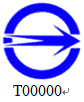 